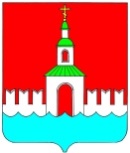  АДМИНИСТРАЦИЯ ЮРЬЕВЕЦКОГОМУНИЦИПАЛЬНОГО РАЙОНАИВАНОВСКОЙ ОБЛАСТИПОСТАНОВЛЕНИЕот 09.01.2020 № 1         г. Юрьевец                  О внесении изменений в постановление администрации Юрьевецкого муниципального района от 08.11.2019 № 430 «Об утверждении шкалы для оценки критериев, используемых для оценки и сопоставления заявок на участие в открытом конкурсе на право получения свидетельства об осуществлении перевозок по муниципальным маршрутам регулярных перевозок на территории Юрьевецкого муниципального района Ивановской области»В целях приведения нормативного правового акта в соответствие с действующим законодательством и на основании протеста прокуратуры Юрьевецкого района от 23.12.2019 № 02-16-19/3266/447, администрация Юрьевецкого муниципального района,Постановляет: Внести изменения в постановление администрации Юрьевецкого муниципального района от 08.11.2019 № 430 «Об утверждении шкалы для оценки критериев, используемых для оценки и сопоставления заявок на участие в открытом конкурсе на право получения свидетельства об осуществлении перевозок по муниципальным маршрутам регулярных перевозок на территории Юрьевецкого муниципального района Ивановской области»:- пункт 1 приложения к постановлению «Шкала для оценки критериев, используемых для оценки и сопоставления заявок на участие в открытом конкурсе на право получения свидетельства об осуществлении перевозок по муниципальным маршрутам регулярных перевозок на территории Юрьевецкого муниципального района Ивановской области (далее - шкала для оценки критериев)» читать в новой редакцииГлава Юрьевецкого муниципального района						Ю.И. Тимошенко№ п/пКритерийПоказатели Баллы1.Количество дорожно-транспортных происшествий, повлекших за собой человеческие жертвы или причинение вреда здоровью граждан и произошедших по вине юридического лица, индивидуального предпринимателя, участников договора простого товарищества или их работников в течение года, предшествующего дате размещения извещения о проведении открытого конкурса на официальном сайте организатора открытого конкурса в информационно-телекоммуникационной сети «Интернет», в расчете на среднее количество транспортных средств, предусмотренных договорами обязательного страхования гражданской ответственности  юридического лица, индивидуального предпринимателя, участников договора простого товарищества за причинение вреда жизни, здоровью, имуществу пассажиров, действовавшими в течение года, предшествующего дате размещения извещения. 0,00     более 0,0050